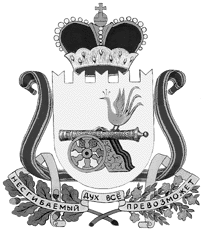 администрация муниципального образования«Вяземский район» смоленской областиПОСТАНОВЛЕНИЕот 05.02.2020 № 152В соответствии с Федеральным законом от 06.10.2003 года № 131-ФЗ          «Об общих принципах организации местного самоуправления в Российской Федерации», Федеральным законом от 23.11.2009 года № 261-ФЗ                                        «Об энергосбережении и о повышении энергетической эффективности и о внесении изменений в отдельные законодательные акты Российской Федерации», Порядком принятия решения о разработке муниципальных программ, их формирования и реализации, утвержденным постановлением Администрации муниципального образования «Вяземский район» Смоленской области от 11.11.2016 № 1810 «Об утверждении Порядка принятия решения о разработке муниципальных программ, их формирования и реализации и Порядка проведения оценки эффективности реализации муниципальных программ», решением Совета депутатов Вяземского городского поселения Вяземского района Смоленской области от 26.12.2019 № 105 «О внесении изменений в решение Совета депутатов Вяземского городского поселения Вяземского района Смоленской области от 25.12.2018 № 128 «О бюджете Вяземского городского поселения Вяземского района Смоленской области на 2019 год и на плановый период 2020 и 2021 годов»,Администрация муниципального образования «Вяземский район» Смоленской области постановляет:1. Внести в муниципальную программу «Энергосбережение и повышение энергетической эффективности на территории Вяземского городского поселения Вяземского района Смоленской области», утвержденную постановлением Администрации муниципального образования «Вяземский район» Смоленской области от 31.12.2014 № 2050 (в редакции постановлений Администрации муниципального образования «Вяземский район» Смоленской области                              от 12.10.2015 № 1904, от 02.02.2016 № 104, от 08.04.2016 № 507, от 29.03.2017                     № 579, от 27.02.2018 № 356, от 12.03.2019 № 446) следующие изменения:1.1. В паспорте муниципальной программы Вяземского района Смоленской области «Энергосбережение и повышение энергетической эффективности на территории Вяземского городского поселения Вяземского района Смоленской области» позицию «Объемы ассигнований муниципальной программы (по годам реализации и в разрезе источников финансирования)» изложить в следующей редакции:1.2. В разделе 4 «Обоснование ресурсного обеспечения муниципальной программы» абзац 5 изложить в следующей редакции:«Общий объем финансирования Программы составляет 1 719 545,13 руб., в том числе по годам:– 2015 год – 0,00 рублей;– 2016 год – 300 000,00 рублей;– 2017 год – 300 000,00 рублей;– 2018 год – 300 000,00 рублей;– 2019 год – 219 545,13 рублей;– 2020 год – 300 000,00 рублей;– 2021 год – 300 000,00 рублей.».1.3. Приложение № 2 к муниципальной программе «Энергосбережение и повышение энергетической эффективности на территории Вяземского городского поселения Вяземского района Смоленской области» «План реализации муниципальной программы «Энергосбережение и повышение энергетической эффективности на территории Вяземского городского поселения Вяземского района Смоленской области» на 2020 год и на плановый период 2021 и 2022 годов» изложить в новой редакции (прилагается).2. Опубликовать настоящее постановление в газете «Вяземский вестник» и разместить на сайте Администрации муниципального образования «Вяземский район» Смоленской области. 3. Контроль за исполнением данного постановления возложить на заместителя Главы муниципального образования «Вяземский район» Смоленской области Лосева В.Г.Глава муниципального образования «Вяземский район» Смоленской области                                               И.В. Демидова.Приложение № 2к муниципальной программе «Энергосбережение и повышение энергетической эффективности на территории Вяземского городского поселения Вяземского района Смоленской области» (в редакции постановлений Администрации муниципального образования «Вяземский район» Смоленской области от 12.10.2015                 № 1904, от 02.02.2016 № 104, от 08.04.2016 № 507,                           от 29.03.2017 № 579, от 27.02.2018 № 356, от 12.03.2019                 № 446от 05.02.2020 № 152)План реализации муниципальной программы«Энергосбережение и повышение энергетической эффективности на территории Вяземского городского поселения Вяземского района Смоленской области» на 2019 год и на плановый период 2020 и 2021 годовО внесении изменений в муниципальную программу «Энергосбережение и повышение энергетической эффективности на территории Вяземского городского поселения Вяземского района Смоленской области»Объемы ассигнований муниципальной программы (по годам реализации и в разрезе источников финансирования)Общий объем финансирования из бюджета Вяземского городского поселения Смоленской области – 1 719 545,13 руб., в том числе по годам:– 2015 год – 0,00 рублей;– 2016 год – 300 000,00 рублей;– 2017 год – 300 000,00 рублей;– 2018 год – 300 000,00 рублей;– 2019 год – 219 545,13 рублей;– 2020 год – 300 000,00 рублей;– 2021 год – 300 000,00 рублей.Наименование Наименование Исполнительмероприятия
Источники финансового обеспечения Объем средств на реализацию муниципальной программы на отчетный год и плановый период, рублейОбъем средств на реализацию муниципальной программы на отчетный год и плановый период, рублейОбъем средств на реализацию муниципальной программы на отчетный год и плановый период, рублейОбъем средств на реализацию муниципальной программы на отчетный год и плановый период, рублейПланируемое значение показателя на реализацию муниципальной программы на отчетный год и плановый периодПланируемое значение показателя на реализацию муниципальной программы на отчетный год и плановый периодПланируемое значение показателя на реализацию муниципальной программы на отчетный год и плановый периодНаименование Наименование Исполнительмероприятия
Источники финансового обеспечения всего201920202021201920202021112345678910Цель муниципальной программы: повышение энергетической эффективности и обеспечения энергосбереженияна территории Вяземского городского поселения Вяземского района Смоленской областиЦель муниципальной программы: повышение энергетической эффективности и обеспечения энергосбереженияна территории Вяземского городского поселения Вяземского района Смоленской областиЦель муниципальной программы: повышение энергетической эффективности и обеспечения энергосбереженияна территории Вяземского городского поселения Вяземского района Смоленской областиЦель муниципальной программы: повышение энергетической эффективности и обеспечения энергосбереженияна территории Вяземского городского поселения Вяземского района Смоленской областиЦель муниципальной программы: повышение энергетической эффективности и обеспечения энергосбереженияна территории Вяземского городского поселения Вяземского района Смоленской областиЦель муниципальной программы: повышение энергетической эффективности и обеспечения энергосбереженияна территории Вяземского городского поселения Вяземского района Смоленской областиЦель муниципальной программы: повышение энергетической эффективности и обеспечения энергосбереженияна территории Вяземского городского поселения Вяземского района Смоленской областиЦель муниципальной программы: повышение энергетической эффективности и обеспечения энергосбереженияна территории Вяземского городского поселения Вяземского района Смоленской областиЦель муниципальной программы: повышение энергетической эффективности и обеспечения энергосбереженияна территории Вяземского городского поселения Вяземского района Смоленской областиЦель муниципальной программы: повышение энергетической эффективности и обеспечения энергосбереженияна территории Вяземского городского поселения Вяземского района Смоленской областиЦель муниципальной программы: повышение энергетической эффективности и обеспечения энергосбереженияна территории Вяземского городского поселения Вяземского района Смоленской областиОсновное мероприятие 1. «Создание условий для повышения энергетической эффективности в жилищном фонде»Основное мероприятие 1. «Создание условий для повышения энергетической эффективности в жилищном фонде»Основное мероприятие 1. «Создание условий для повышения энергетической эффективности в жилищном фонде»Основное мероприятие 1. «Создание условий для повышения энергетической эффективности в жилищном фонде»Основное мероприятие 1. «Создание условий для повышения энергетической эффективности в жилищном фонде»Основное мероприятие 1. «Создание условий для повышения энергетической эффективности в жилищном фонде»Основное мероприятие 1. «Создание условий для повышения энергетической эффективности в жилищном фонде»Основное мероприятие 1. «Создание условий для повышения энергетической эффективности в жилищном фонде»Основное мероприятие 1. «Создание условий для повышения энергетической эффективности в жилищном фонде»Основное мероприятие 1. «Создание условий для повышения энергетической эффективности в жилищном фонде»Основное мероприятие 1. «Создание условий для повышения энергетической эффективности в жилищном фонде»1.1Количество установленных  приборов учета хххххх3535351.2Установка приборов учета энергетических ресурсов и узлов управленияСтруктурные подразделения Администрации муниципального образования «Вяземский район» Смоленской областиБюджет Вяземского городского поселения819 545,13219 545,13300 000,00300 000,00хххИтого по основному мероприятию 1Итого по основному мероприятию 1819 545,13219 545,13300 000,00300 000,00хххВсего Всего Бюджет Вяземского городского поселения819 545,13219 545,13300 000,00300 000,00ххх